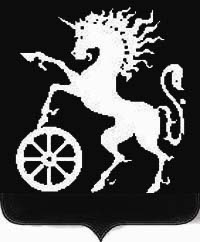 РОССИЙСКАЯ ФЕДЕРАЦИЯКРАСНОЯРСКИЙ КРАЙБОГОТОЛЬСКИЙ ГОРОДСКОЙ  СОВЕТ ДЕПУТАТОВПЯТОГО СОЗЫВАР Е Ш Е Н И Е27.06.2017                                        г. Боготол                                          № 8-96 Об утверждении Регламента Боготольского городского Совета депутатовНа основании Федерального закона от 06.10.2003 № 131-ФЗ «Об общих принципах организации местного самоуправления в Российской Федерации», руководствуясь статьями 27, 32, 70 Устава города, Боготольский городской Совет депутатов РЕШИЛ:Утвердить Регламент Боготольского городского Совета депутатов согласно приложению.Считать утратившим силу решение Боготольского городского Совета депутатов от 18.12.2012 № 12-205 «Об утверждении Регламента Боготольского городского Совета депутатов».      3. Настоящее решение опубликовать в газете «Земля боготольская», разместить на официальном сайте муниципального образования города Боготол www.bogotolcity.ru в сети Интернет.Решение вступает в силу в день, следующий за днём его официального опубликования.Контроль за исполнением настоящего решения оставляю за собой.ПредседательБоготольского городскогоСовета депутатов                                                                           А.М. Рябчёнок